MODOS DISCURSIVOS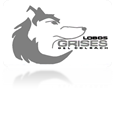 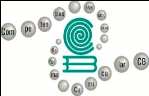 COLEGIO DE BACHILLERES, PLANTEL 5 “SATÉLITE”TALLER DE LECTURA Y REDACCIÓN ICOLEGIO DE BACHILLERES, PLANTEL 5 “SATÉLITE”TALLER DE LECTURA Y REDACCIÓN I